Содержание программы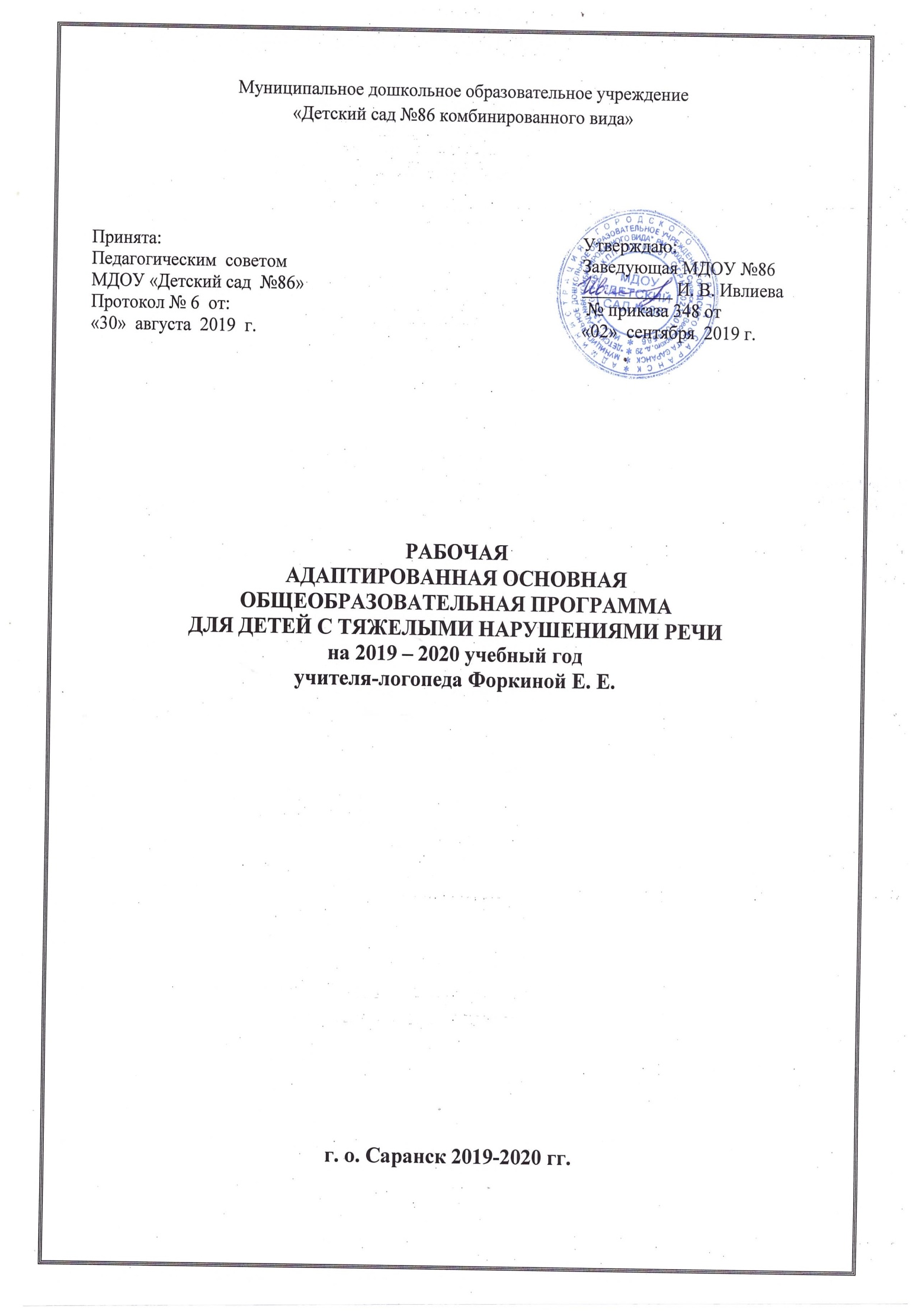 1. Целевой раздел1.1 Пояснительная записка.Рабочая программа для детей с речевыми нарушениями разработана на основе «Примерной адаптированной основной общеобразовательной программы для дошкольников с тяжелыми нарушениями речи» под редакцией профессора Л. В. Лопатиной.«Рабочая программа для детей с речевыми нарушениями» (далее – «Рабочая программа») соответствует ФГОС ДО и отражает особенности содержания, организации образовательного процесса на ступени дошкольного образования в группе старшего дошкольного возраста компенсирующей направленности для детей с нарушениями речи (ОНР II-III уровня, стёртая форма дизартрии).Рабочая программа разработана в соответствии со следующими нормативными документами:1.Конституция Российской Федерации от 25 декабря 1993 года, с изменениями от 30 декабря 2008 года, ст. 43, 72.2.Конвенция о правах ребенка от 20.11.1989 г.3.Федеральный закон от 29 декабря 2012 года № 273–ФЗ Российской Федерации «Об образовании в Российской Федерации».4.Приказ Министерства образования и науки Российской Федерации (Минобрнауки России) от 30 августа . № . Москва «Об утверждении Порядка организации и осуществления образовательной деятельности по основным общеобразовательным программам дошкольного образования».5.Санитарно-эпидемиологические правила и нормативы СанПиН 2.4.1.3049-13 «Санитарно-эпидемиологические требования к устройству, содержанию и организации режима работы в дошкольных организациях». Постановление Главного государственного санитарного врача РФ от 15.05.2013г. № 26 (зарегистрировано министерство юстиции РФ 29.05.2013 г., регистрационный № 28564).6.Федеральный государственный образовательный стандарт дошкольного образования (Приказ Минобрнауки России № 1155 от 17.10.2013 года).7.Письмо Министерства образования Российской Федерации от 14.03.2000 № 65/23-16 «О гигиенических требованиях к максимальной нагрузке на детей дошкольного возраста в организованных формах обучения».8.Письмо Министерства образования РФ от 27.03.2000 г. №27/901-6 «О психолого-медико-педагогическом консилиуме».9. Устав МДОУ «Детский сад №86 комбинированного вида».Данная «Рабочая программа» содержит материал для организации коррекционно-образовательной деятельности, которая включает логопедическую работу по образовательным областям, соответствующим ФГОС ДО, что обеспечивает разностороннее развитие и коррекцию речевых нарушений у детей старшего дошкольного возраста.Коррекционная помощь детям с отклонениями в развитии является одним из приоритетных направлений в области образования. В логопедии актуальность проблемы раннего выявления, диагностики и коррекции нарушений речевого развития детей обусловлена ростом числа детей раннего и дошкольного возраста с нарушениями речевого развития разной степени выраженности и различного этиопатогенеза, которые часто приводят к тяжелым системным речевым нарушениям в дошкольном и школьном возрасте. Это обусловливает актуальность «Рабочей программы» и необходимость ее внедрения в практику образования.«Рабочая программа» разрабатывалась с учетом концептуальных положений общей и коррекционной педагогики, педагогической и специальной психологии и базируется:- на современных представлениях лингвистики о языке как важнейшем средстве общения людей, освоения окружающей действительности и познания мира;- на философской теории познания, теории речевой деятельности: о взаимосвязях языка и мышления, речевой и познавательной деятельности.В основе «Рабочей программы» лежит психолингвистический подход к речевой деятельности как к многокомпонентной структуре, включающей семантический, синтаксический, лексический, морфологический и фонетический компоненты, предполагающей интенсивный и экстенсивный пути развития и формирование «чувства языка». «Рабочей программой» предусматривается разностороннее развитие детей, коррекция недостатков в их речевом развитии, а также профилактика вторичных нарушений, развитие личности, мотивации и способностей детей в различных видах деятельности.Целью реализации данной «Рабочей программы является обеспечение системы средств и условий для устранения речевых недостатков у детей старшего и подготовительного возраста дошкольного возраста с нарушениями речи и осуществления своевременного и полноценного личностного развития, оказания помощи детям этой категории в освоении основной образовательной программы дошкольного образования, обеспечения эмоционального благополучия посредством интеграции содержания образования и организации взаимодействия субъектов образовательного процесса. Предупреждение возможных трудностей в усвоении программы массовой школы, обусловленных недоразвитием речевой системы дошкольника.В связи с этим логопедическая работа направлена на решение задач:- способствовать общему развитию дошкольников с речевыми нарушениями, коррекции речи и психофизического развития;- создать благоприятные условия для развития детей имеющих речевые нарушения всоответствии с их возрастными и индивидуальными особенностями и склонностями;- обеспечить развитие способностей и творческого потенциала каждого ребенка как субъекта отношений с самим собой, с другими детьми, взрослыми и миром;- способствовать объединению обучения и воспитания в целостный образовательный процесс.Решение данных задач позволит сформировать у детей группы компенсирующей направленности речевые навыки и развить познавательные процессы, что обеспечит в будущем психологическую готовность к обучению в общеобразовательной школе, реализующей общеобразовательную программу, а также позволит достичь основных целей дошкольного образования, которые сформулированы в Концепции дошкольного воспитания.Коррекционно-образовательный процесс представлен в «Рабочей программе» как целостная структура, а сама «Рабочая программа» является комплексной.Теоретической основой «Рабочей программы» стали:-концепция о соотношении первичных и вторичных нарушений;- учение об общих и специфических закономерностях развития аномальных детей;- концепция соотношения мышления и речи;- концепция о целостности языка как системы и роли речи в психическом развитии ребенка;- концепция о соотношении элементарных и высших психических функций в процессе развития ребенка;- современные представления о структуре речевого дефекта.Исходя из ФГОС ДО в «Рабочей программе» учитываются:-индивидуальные потребности ребенка с речевыми нарушениями, связанные с его жизненной ситуацией и состоянием здоровья, определяющие особые условия получения им образования;- возрастная адекватность дошкольного образования;- построение образовательной деятельности на основе индивидуальных особенностей каждого ребенка, когда сам ребенок становится субъектом образования;- возможности освоения ребенком с нарушениями речи «Рабочейпрограммы» на разных этапах ее реализации;- специальные условия для получения образования детьми с речевыми нарушениями, в том числе использование специальных методов, методических пособий и дидактических материалов, проведение групповых и индивидуальных коррекционных занятий и осуществление квалифицированной коррекции нарушений их развития. Содержание «Рабочей программы» направлено на реализацию следующих принципов воспитания и обучения детей с речевыми нарушениями:1.Структурно-системный принцип – согласно, которому речь рассматривается как системное образование взаимосвязанных элементов, объединенных в единое целое.2. Принцип комплексности – предполагает комплексное воздействие различных технологий.3.Принцип дифференциации – раскрывается в дифференцированном обучении детей в соответствии с их возможностями и проблемами.4.Принцип концентризма– предполагает распределение учебного материала по относительно замкнутым циклам - концентрам, речевой материал располагается в пределах одной лексической темы независимо от вида деятельности.5.Принцип последовательности - реализуется в построении процесса обучения от простого к сложному, от известного к неизвестному.6. Принцип коммуникативности– заключается в уподоблении процесса обучения процессу реальной коммуникации.7.Принцип доступности – определяет необходимость отбора материала в соответствии с возрастом, зоной актуального развития ребенка, программными требованиями обучения и воспитания.8.Принцип индивидуализации – предполагает ориентацию на три вида индивидуализации: личностную, субъектную, индивидную.9.Принцип интенсивности – предполагает использование на занятиях различных приемов интенсификации.10.Принцип сознательности –- обеспечивает формирование чувства языка и языковых обобщений.11. Принцип активности – обеспечивает эффективность любой целенаправленной деятельности.12. Принцип наглядности, научности, прочности усвоения знаний, воспитывающего обучения – позволяет правильно организовать процесс коррекционно-развивающего обучения.«Рабочая программа» включает следующие образовательные области:-социально-коммуникативное развитие,- познавательное развитие,- речевое развитие, - художественно-эстетическое развитие,- физическое развитие.Работой в образовательной области «Речевое развитие» руководит учитель-логопед, а другие специалисты планируют свою образовательную деятельность в соответствии с его рекомендациями.В работе в образовательных областях «Познавательное развитие» и «Социально-коммуникативное развитие» участвуют воспитатель и учитель-логопед. Логопед помогает воспитателям выбрать адекватные методы и приемы работы с учетом особенностей развития детей с ОНР. Воспитатели организуют работу по формированию у дошкольников целостной картины мира и расширению кругозора, координируют познавательно-исследовательскую деятельность, работают над развитием навыков конструирования и математических представлений, выработкой навыков самообслуживания, культурно-гигиенических навыков, элементов труда.В образовательной области «Художественно-эстетическое развитие» работой руководят воспитатели и музыкальный руководитель при условии, что другие специалисты подключаются к их работе.Работу в образовательной области «Физическая культура» осуществляют руководитель физического воспитания и воспитатели при обязательном участии остальных педагогов.В компенсирующей группе коррекционное направление работы является приоритетным, так как его цель – выравнивание речевого и психофизического развития воспитанников. Программа предусматривает то, что все педагоги должны следить за речью детей и закреплять речевые навыки, сформированные учителем логопедом. Все специалисты ДОУ под руководством учителя-логопеда занимаются коррекционно-развивающей работой, участвуют в исправлении речевого нарушения и связанных с ним процессов.Клинико-педагогическая и психолого-педагогическая характеристика характеризует общее недоразвитие речи (далее-ОНР) у детей с нормальным слухом и сохранным интеллектом, как нарушение, охватывающее как фонетико-фонематическую, так и лексико-грамматическую системы языка.В классической литературе выделено три уровня речевого статуса детей с ОНР: от отсутствия общеупотребительной речи до развернутой фразовой речи с элементами лексико-грамматического и фонетического недоразвития (Р. Е. Левина).Характеристика детей с I уровнем развития речи1.Активный словарь находится в зачаточном состоянии. Он состоит из звукоподражаний, лепета и лишь небольшого количества общеупотребительных слов, значения которых неустойчивы и недифференцированы. 2.Пассивный словарь шире активного, однако, понимание вне ситуации весьма ограничено. Фразовая речь почти полностью отсутствует.  3.Способность воспроизводить звуковую и слоговую структуру слова еще не сформирована. Дети находятся на уровне лепетной речи, нуждаются в большой подготовительной работе: в установлении контакта с ребенком, развитии зрительного и слухового восприятия и памяти, умения ориентироваться в пространстве, мелкой моторики рук.Характеристика детей со II уровнем развития речиРечевые возможности детей значительно возрастают. Общение осуществляется не только с помощью жестов, сопровождаемых лепетными обрывками слов, но и посредством достаточно постоянных, хотя и очень искаженных в фонематическом и грамматическом отношении речевых средств.1.Активный словарь расширяется не только за счет существительных и глаголов, но и обогащается некоторыми прилагательными (качественными) и наречиями.2.Речь пополняется отдельными формами словоизменения. Наблюдаются попытки детей изменить имена существительные по родам, числам и падежам, глаголы – по временам, но это не всегда удается.3.Дети начинают использовать фразы.4.Улучшается понимание речи, расширяется активный и пассивный словарь, возникает осмысление некоторых простых грамматических форм.5.Произношение звуков и слов очень нарушено. Дети еще не подготовлены к овладению звуковым анализом и синтезом.Характеристика детей с III уровнем развития речи1.На фоне сравнительно развернутой речи отмечаются неточности в употреблении обиходной лексики. В активном словаре детей преобладают имена существительные и глаголы. Мало слов, характеризующих качество, признаки, состояния предметов и действий, а также способы действий. Большое количество ошибок наблюдается в использовании простых предлогов на фоне отсутствия в речи их сложных видов.2.Присутствует недостаточная сформированность грамматических форм языка: ошибки в падежных окончаниях, смешение временных и видовых форм глаголов, ошибки в согласовании и управлении. Способами словообразования дети почти не пользуются.3.В активной речи употребляются преимущественно простые предложения без второстепенных членов. Имеются большие затруднения в построении сложносочиненных и сложноподчиненных предложений.4.У большинства детей еще сохраняются недостатки произношения звуков и нарушение слоговой структуры слова, что создает большие трудности в овладении звуковым анализом и синтезом.5.Понимание обиходной речи в основном хорошее, но иногда обнаруживается незнание отдельных слов и выражений, смешение смысловых значений слов, близких по звучанию, нетвердое овладение многими грамматическими формами.Стёртая форма дизартрииВ настоящее время многие речевые расстройства у детей дошкольного возраста осложнены лёгкими (стёртыми) формами дизартрии.Стёртая дизартрия – речевое нарушение центрального генеза, характеризующееся комбинаторностью множественных нарушений процесса моторной реализации речевой деятельности (артикуляция, дикция, голос, мимика, мелодико-интонационная сторона речи). При стёртой дизартрии все симптомы проявляются в нерезко выраженной форме. Ведущим звеном в структуре речевого дефекта являются стойкие фонетические нарушения, обусловленные недостаточной иннервацией отдельных групп мышц артикуляционного аппарата. Несформированность звукопроизношения отрицательно влияет на формирование других сторон речи.Состояние неречевых функций и ряда психических процессов у детей также характеризуется качественным своеобразием. Количество детей со стёртой дизартрией имеет тенденцию к значительному росту. Это речевое нарушение достаточно трудно поддается логопедическому воздействию и поэтому проблема ранней профилактики и комплексной (медицинской, психологической, логопедической) коррекции данной формы дизартрии становится всё более актуальной на современном этапе развития логопедии.1.2Планируемые результаты освоения «Рабочей программы» в группе компенсирующей направленностиГлавной идеей рабочей программы является реализация общеобразовательных задач дошкольного образования с привлечением синхронного выравнивания речевого и психического развития детей с ОНР. Результаты освоения программы представлены в виде целевых ориентиров. Целевые ориентиры данной программы базируются на ФГОС ДО и задачах данной программы.Целевые ориентиры не подлежат непосредственной оценке в виде педагогической или психологической диагностики и не могут сравниваться с реальными достижениями детей.Целевые ориентиры для детей подготовительного дошкольного возраста(на этапе завершения дошкольного образования)В соответствие с ФГОС ДО целевые ориентиры дошкольного образования определяются независимо от характера программы, форм ее реализации, особенностей развития детей. Целевые ориентиры, представленные во ФГОС ДО, являются общими для всего образовательного пространства Российской Федерации. К целевым ориентирам дошкольного образования (на этапе завершения дошкольного образования) в соответствии с данной программой относятся следующие социально-нормативные характеристики возможных достижений ребенка:1.Ребенок хорошо владеет устной речью, может выражать свои мысли и желания, проявляет инициативу в общении, умеет задавать вопросы, делать умозаключения, знает и умеет пересказывать сказки, рассказывать стихи, составлять рассказы по серии сюжетных картинок или по сюжетной картинке; у него сформированы элементарные навыки звуко-слогового анализа, что обеспечивает формирование предпосылок грамотности. 2. Ребенок любознателен, склонен наблюдать, экспериментировать; он обладает начальными знаниями о себе, о природном и социальном мире. 3. Ребенок способен к принятию собственных решений с опорой на знания и умения в различных видах деятельности. 4. Ребенок инициативен, самостоятелен в различных видах деятельности, способен выбрать себе занятия и партнеров по совместной деятельности. 5. Ребенок активен, успешно взаимодействует со сверстниками и взрослыми; ребенка сформировалось положительное отношение к самому себе, окружающим, к различным видам деятельности. 6. Ребенок способен адекватно проявлять свои чувства, умеет радоваться успехам и сопереживать неудачам других, способен договариваться, старается разрешать конфликты. 7. Ребенок обладает чувством собственного достоинства, верой в себя. 8. Ребенок обладает развитым воображением, которое реализует в разных видах деятельности. 9. Ребенок умеет подчиняться правилам и социальным нормам, способен к волевым усилиям. 10. У ребенка развита общая и мелкая моторика, он подвижен и вынослив,владеет основными движениями, может контролировать свои движения, умеет управлять ими. Целевые ориентиры для детей старшего дошкольного возраста(на этапе окончания первого года обучения)Логопедическая работа: ребенок- обладает достаточно сформированной мотивацией к коррекционной развивающей образовательной деятельности;- достаточно развиты сознательное восприятие обращенной речи и простых инструкций,  слуховое внимание, навыки самоконтроля;- усваивает значения новых слов на основе углубленных знаний о предметах и явлениях окружающего мира;- понимает обращенную речь в соответствии с параметрами возрастной нормы;- старается фонетически правильно оформлять звуковую сторону речи, осуществлять слуховую и слухопроизносительную дифференциацию звуков;- старается достаточно правильно воспроизводить слова различной звуко-слоговой структуры: изолированно и в условиях контекста;- владеет навыками словообразования: образовывает существительные с уменьшительно-ласкательным значением, существительные множественного числа;- умеет согласовывать прилагательные с существительными, числительные с существительными в роде, числе и падеже; существительные с личными местоимениями (мой-моя-мои);- достаточно правильно умеет образовывать относительные, притяжательные прилагательные;- достаточно правильно употребляет грамматические и падежные формы слова;- обладает достаточным умением подбирать слова с противоположным и сходным значением;- достаточно правильно подбирает однокоренные слова;- практически образовывает приставочные глаголы;- умеет образовывать глаголы совершенного и несовершенного вида;- достаточно владеет навыком диалогической речи;- правильно употребляет предлоги: в, на, под, из, из-за, из-под, над, у, по; достаточно правильно употребляет предлоги: между, около, откуда, от, отчего; - умеет строить простые предложения и распространенные предложения, предложения с однородными членами; некоторые простейшие виды сложносочиненных предложений (а также с использованием противительного союза «а» и соединительного «и») по вопросам, по демонстрации действий, по сюжетной картине, по серии сюжетных картин, по представлению о знакомых предметах;- умеет рассказывать по содержанию небольших картин, используя опыт-материал по теме;- составляет описательные и сравнительные рассказы по схеме, по представлению (из 4-5 предложений), объединять их в рассказ;- владеть элементарными навыками пересказа;- умеет различать неречевые и речевые звуки по высоте, силе и тембру; - различает близкие по звуковому составу слова, длинные-короткие слова;- умеет выделять начальный ударный и безударный гласный звук: в потоке гласных, в звукосочетаниях, в обратных слогах, в начале слова;- сформированы понятия «гласный -согласный звук», «твёрдый согласный звук», «звонкий-глухой звук»;- достаточно сформировано понятие «мягкий согласный звук»;- умеет выделять последний и первый согласный звук (в обратных слогах, в словах);- умеет определять место заданного звука с помощью схемы;- владеет простыми формами фонематического анализа и синтеза, умеет анализировать односложные слова типа: «мак», двусложные типа: «маки» и составлять графическую схему слов;- осознает слоговое строение слова, осуществляет слоговой анализ и синтез слов, умеет делить слова на слоги;- достаточно развито умение воспроизведения слоговых рядов (прямых и обратных, с конфликтными звуками), достаточно развито умение преобразовывать обратные слоги в прямые;- сформированы понятия: слог, слово, предложение;- умеет составлять графические схемы слогов, слов (односложных, двухсложных слов), простых предложений из 2-3 слов и анализировать их.2. Содержательный раздел2. 1 Учебный план реализации «Рабочей программы» в группе компенсирующей направленности МДОУ «Детский сад №86 комбинированного вида»«Рабочая программа» включает логопедическую работу по пяти образовательным областям, определенным ФГОС ДО. В совокупности они позволяют обеспечить коррекционно-образовательную работу с дошкольниками с речевыми нарушениями комплексно и многоаспектно. Коррекционно-развивающая работа с детьми с речевыми нарушениями в основном представляет собой игровую деятельность, в разных формах организации деятельности игровой метод выступает ведущим.Направления коррекционно-развивающей работы:1.СОЦИАЛЬНО-КОММУНИКАТИВНОЕ РАЗВИТИЕОбразовательная деятельность в рамках данной области осуществляется, интегрируя ее содержание с тематикой логопедической работы.Игра:театрализованная:-учить детей пересказывать произведения от лица разных персонажей, используя языковые и интонационно-образные средства выразительности речи;-лексические темы: сказки, сказочные герои, волшебные предметы;-учить детей формулировать главную идею литературного произведения и давать словесные характеристики главным и второстепенным героям -пальчиковый и шагающий театр, театр игрушек;дидактическая  - формировать у детей общефункциональные  и специфические механизмы речевой деятельности.Представления о мире людей и рукотворных материалов:-формировать представления о Родине, о городах России, о ее столице, о государственной символике, гимне страны – лексическая тема: «Наш город»;-формировать представления  о своей семье, знать членов семьи – лексическая тема: «Семья»;-расширять и закреплять представления детей о предметах быта, необходимых человеку – лексические темы: «Одежда», «Головные уборы», «Обувь»,  «Мебель», «Посуда», «Игрушки», «Транспорт»;-расширять и уточнять представления детей о макросоциальном окружении – лексические темы: «Профессии», «Транспорт», «Детский сад», достопримечательности города, улица города;-расширять и уточнять представления детей о микросоциальном окружении – лексическая тема: «Семья»;-продолжать формировать экологические представления детей, знакомить их с функцией человека в природе – лексические темы: «Овощи», «Фрукты», «Ягоды», «Деревья», «Цветы», «Домашние животные», «Дикие животные», «Домашние птицы»;-расширять представления детей о праздниках – лексические темы: «Новогодний праздник», «День Победы»;-расширять представления детей о народных промыслах и народных костюмах (русский костюм, мордовский костюм, татарский костюм);-расширять словарный запас, связанный с содержанием эмоционального, бытового, предметного, социального и игрового опыта детей;-учить детей понимать и устанавливать логические связи.	Безопасное поведение в быту, социуме, природе: -побуждать детей использовать в реальной ситуации и играх знания основных правил безопасного поведения в стандартных и чрезвычайных ситуациях – лексические темы: «Профессии», «Овощи», «Фрукты», «Ягоды», «Домашние животные», «Дикие животные», «Животные жарких стран», «Игрушки», «Посуда»,  «Наш город», «Части тела», «Лес», «Транспорт», «Насекомые», «Ягоды»;-формировать представления детей о труде взрослых в стандартно опасных и чрезвычайных ситуациях – лексические темы: «Профессии», «День Победы»;-формировать элементарные представления о безопасном поведении в информационной среде – средства коммуникации;-расширять объем предметного и адъективного словаря импрессивной и экспрессивной речи, объяснять семантику слов – все лексические темы; -расширять, уточнять и систематизировать представления детей о безопасном для окружающей природы поведении, выполнять правила без напоминания взрослых – лексические темы: «Лес», «Деревья», «Цветы», «Насекомые».Труд:-учить детей учитывать свойства материалов при выполнении поделок из них -лексические темы: «Посуда», «Игрушки», народные промыслы;-расширять и уточнять словарный запас детей на речевом материале, который используется в различных видах труда – народные промыслы, лексические темы: «Профессии», «Транспорт»;-совершенствовать связную речь детей при обучении их различным видам труда и при формировании навыков самообслуживания – лексические темы: «Части тела», «Профессии», «Продукты питьания»; -развивать планирующую и регулирующую функции речи детей в процессе изготовления различных поделок и хозяйственно - бытового труда.2. ПОЗНАВАТЕЛЬНОЕ РАЗВИТИЕКонструирование:-закреплять представления детей о форме, величине, пространственных отношениях элементов в конструкции, отражать это в речи – рассказы – описания;-закреплять умение сравнивать элементы детских строительных наборов и конструкций по величине, употребляя при этом соответствующую лексику; -совершенствовать кинестетическую и кинетическую основу движений пальцев рук в процессе занятий с конструктивным материалом – счетные палочки, пазлы, лего, конструктор;\-учить детей использовать в процессе конструирования все виды словесной регуляции: словесный отчет, словесное регулирование, словесное планирование деятельности;-закреплять умение воссоздавать целостный образ объекта из разрезных предметный и сюжетных картинок, сборно – разборных игрушек – лего,   конструктор; иллюстрированных кубиков и пазлов (15-30 деталей);-формировать партнерские отношения и коммуникативно – речевые умения детей в процессе выполнения коллективных работ.Представления о себе и об окружающем мире:-развивать речевую активность детей;-расширять и углублять представления детей о местах обитания, образе жизни, способах питания животных и растений – лексические темы: «Овощи», «Фрукты», «Ягоды», «Домашние животные», «Дикие животные», «Животные жарких стран», «Домашние птицы», «Зимующие птицы», «Перелетные птицы», «Лес», «Деревья»;-учить детей последовательности, содержательности рассказывания, правильности лексического и грамматического оформления связного высказывания – все лексические темы,-учить детей при рассказывании литературных произведений использовать наглядные модели, операциональные карты, символические средства, схематические зарисовки, выполненные взрослым – моделирование;-учить детей речевым действиям в соответствии с планом повествования, составляя рассказы по сюжетным картинкам и по серии сюжетных картинок, используя графические схемы, наглядные опоры – моделирование;-учит детей отражать собственные впечатления, представления, события своей жизни в речи, составляя с помощью взрослого небольшие сообщения, рассказы из личного опыта.Элементарные математические представления:-развивать умение детей определять пространственное расположение предметов относительно себя, объекта и обозначать это словами: впереди, сзади, рядом со мной, надо мной, подо мной;-учить детей использовать в речи математические термины, обозначающие величину, форму, количество, называя все свойства, присущие объектам, а также свойства, не  присущие объектам, с использованием отрицания «не»;-развивать речевые умения детей, необходимые для определения и отражения в речи оснований классификаций по ведущему признаку.3.РЕЧЕВОЕ   РАЗВИТИЕ Ведущим направлением работы в этой образовательной области является формирование связной речи, ее основных функций: коммуникативной,регулирующей,познавательной.Важна и работа по ознакомлению детей с литературными произведениями. Сюда же включаются и занятия по подготовке к обучению грамоте.- развивать речевую активность детей,- развивать диалогическую форму речи,- учить использовать речевые и неречевые средства коммуникации,-расширять словарный запас, связанный с содержанием эмоционального, бытового, предметного, социального и игрового опыта,-совершенствовать планирующую функцию речи детей: намечать основные этапы предстоящего выполнения задания,-развивать все виды словесной регуляции в разных видах детской деятельности – игра, рисование,-учить детей понимать содержание литературных произведений и отражать это понимание в речи,-учить детей речевым действиям в соответствии с планом повествования, умению составлять рассказы по сюжетным картинкам, по серии сюжетных картинок, используя графические схемы, наглядные опоры,-учить детей отражать собственные впечатления, представления, события своей жизни в речи в рассказах «из личного опыта»,-продолжать развивать способности детей к словообразованию и словоизменению,-учить детей понимать содержание литературных произведений и отражать это понимание в речи,-обучать детей последовательности, содержательности рассказывания, правильности лексического и грамматического оформления связных высказываний,-учить детей использовать для рассказывания сказок, повествований наглядные модели, схематические зарисовки, серии иллюстраций,-разучивать с детьми стихотворения по лексическим темам, используя серии иллюстрации,-формировать у детей мотивацию к школьному обучению,-познакомить детей с понятием «предложение»,-учить детей составлению графических схем слогов, слов, предложений, текстов,-обучить детей элементарным правилам правописания.4.ХУДОЖЕСТВЕННО – ЭСТЕТИЧЕСКОЕ   РАЗВИТИЕИзобразительное творчество:-уточнять представления детей об основных цветах и их оттенках – трафареты по лексическим темам, описательные рассказы;-учить детей создавать сюжетные изображения, в нескольких предложениях передавать их содержание;-учить детей оценивать свои работы путем сопоставления с натурой и образцом, словесным заданием; -закреплять пространственные и величинные  представления детей, используя для обозначения размера, места расположения, пространственных отношений различные языковые средства – описательные и сюжетные рассказы;- развивать у детей чувство ритма в процессе работы с кистью, карандашом, фломастером – рабочие тетради по письму;- знакомить детей с доступными их пониманию произведениями искусства, народными игрушками и предметами (гжельская, богородская, семеновская, дымковская, городецкая, русская, мордовская, татарская);-учить детей определять замысел изображения, словесно его формулировать, следовать ему в процессе работы и реализовывать его до конца, объясняя в конце работы содержание получившегося продукта деятельности;-развивать координацию движений обеих рук, зрительно-двигательную координацию в процессе рисования, лепки, аппликации.Музыка:-накапливать представления о жизни и творчестве русских и зарубежных композиторов-обучать детей анализу, сравнению и сопоставлению при разборе музыкальных форм и средств музыкальной выразительности.5.ФИЗИЧЕСКОЕ РАЗВИТИЕФизическая культура:-утренняя гимнастика – комплексы коррекционно-развивающих упражнений по совершенствованию всех видов координации движений, телесной и пространственной ориентации;-учить детей произвольному мышечному напряжению и расслаблению – специфические пальцевые упражнения; -учить детей выполнению упражнений по словесной инструкции взрослого,-закреплять навыки самоконтроля в процессе мышечного и эмоционального расслабления – самомассажи;-совершенствовать умения и навыки одновременного выполнения детьми согласованных движений, а также разноименных и разнонаправленных – кинезиологические упражнения;-закреплять у детей умение анализировать свои движения, движения сверстников, осуществлять элементарное двигательное и словесное планирование действий в ходе спортивных упражнений;-уточнять и закреплять значения слов, отражающих пространственные отношения, обозначающих названия движений, спортивного инвентаря, спортивных игр.Представления о здоровом образе жизни и гигиены:	-учить детей элементарно рассказывать о своем самочувствии, побуждая их вербальными и невербальными средствами сообщать взрослым о своем самочувствии, объяснять, что болит;-продолжать учить детей операциям внутреннего программирования с опорой на реальные действия, используя вербальные и невербальные средства; -продолжать учить детей правильному динамическому и статическому дыханию – комплексы дыхательных упражнений;-стимулировать желание детей рассказывать о своем здоровье, о возникающих ситуациях нездоровья;2.2 Перечень методических пособий, обеспечивающих реализацию образовательной деятельности в группе компенсирующей направленности.1.СОЦИАЛЬНО-КОММУНИКАТИВНОЕ РАЗВИТИЕ- игра:игры и упражнения на развитие воображаемых движений – упражнения Г.Чистяковой;игры и упражнения на формирование представлений об эмоциях упражнения Г.Чистяковой;- представление о мире людей и рукотворных материалов:театрализованные игры – пальчиковый театр, театр игрушек: «Репка», «Колобок», «Волк-ябедник», «Все овощи на грядке»;настольно-печатные и словесные игры;- безопасное поведение в быту, социуме, природе:дидактические игры – «Все профессии важны», «Кому что».2.ПОЗНАВАТЕЛЬНОЕ  РАЗВИТИЕ- конструирование:игры и игровые упражнения с фигурами из дерева, пластмассы, полимерных материалов –«Лего», «Гаечный конструктор», «Прищепковый конструктор»;игры и игровые упражнения на развитие внимания, памяти, пространственного мышления – «Мозайка», «Пазлы «15-30 деталей», «Картинки из счетных палочек»;- развитие представлений о себе и об окружающем природном мире:настольно-печатные и словесные игры – «Логопедическое лото»,«Узнай  по описанию», «Радио», «Карусель», «Веселый телефон», «Читаем словом»; - элементарные математические представления:дидактические игры – «Весёлый счёт», «Считаем до 10»3.РЕЧЕВОЕ   РАЗВИТИЕ	-игра:	игры и игровые упражнения для коррекции фонематического строя речи – «Доскажи словечко», «Делим слова на слоги» («Домики»), «Составь слова», «Составь предложение», «Слова из звуков», «Гласные и согласные», «Слова из слогов», «Короткие и длинные слова», «Продолжи слово», «Чем отличаются эти слова», «Звуковые дорожки», «Угадай звук»;игры и игровые упражнения для коррекции лексико-грамматического строя речи - «Исправь ошибку», «Назови ласково»», «Назови лишнее слово», «Один-много», «Скажи наоборот», «Слова-родственники», «Поймай слово», «Кто и что», «Какой цветочек», «Слова-действия». «Подбери признак», «Скажи какая, какой, какие», «Посчитай от 1 до5»;игры и игровые упражнения для развития связного высказывания  – «Доскажи словечко», «Закончи предложение», «Что сначала, что потом», «Как много вам сказать хочу: опорные таблицы»,  «Опорные картинки для пересказа текстов», набор схем для составления описательных рассказов, набор стихотворений в иллюстрациях.4.ХУДОЖЕСТВЕННО – ЭСТЕТИЧЕСКОЕ   РАЗВИТИЕ- изобразительное творчество:игры и игровые упражнения на занятиях рисованием – трафареты по лексическим темам, раскраски, «Разноцветный калейдоскоп», набор симметричных предметов для обведения;- музыка:«Артикуляторная гимнастика под музыку», «Логопедические распевки», подборка детских песен для автоматизации звуков, набор музыкальных инструментов.5.ФИЗИЧЕСКОЕ РАЗВИТИЕ- физическая культура:утренняя гимнастика в виде комплексов коррекционно-развивающих упражнений для совершенствования всех видов координации движения, телесной и пространственной ориентации, физкультминутки, связанные с лексической темой;представления о здоровом образе жизни и гигиене – гимнастика для глаз, гимнастика для стоп, гимнастика для рук, кинезиологические упражнения, предметы для пальчиковой гимнастики: ежи нескольких видов, эспандеры, пробки, прищепки, орехи, шишки, карандаши.2.3 Формы, способы, методы и средства реализации программы в группе компенсирующей направленности Содержание коррекционной работы.Группу компенсирующей направленности №2 МДОУ «Детский сад №86 комбинированного вида» посещают дети с логопедическими заключениями ОНР-IIIур., дизартрический компонент. Содержание коррекционно-развивающей работы учителя-логопеда в данных условиях конкретизируется в соответствии с категорией воспитанников данной компенсирующей группы: ОНР, стёртая форма дизартрии.Коррекционная работа в группе компенсирующей напрвленности строится по периодам:I период – сентябрь-ноябрь,II период – декабрь – февраль, III период – март – май.Согласно данной программы, коррекционная работа в группе компенсирующей направленности осуществляется на:- групповых занятиях;- индивидуальных занятиях.Групповые логопедические занятия в старшей группе компенсирующей направленности включены в общую сетку занятий, проводятся в I первый период обучения – 2 раза в неделю, во II периоде 3 раза в неделю, в III периоде обучения - 4 раза в неделю в первой половине дня, что соответствует требованиям СанПин. Их содержание направлено на развитие лексико-грамматических категорий, связной речи и на развитие фонематического восприятия.Групповые логопедические занятия в подготовительной группе компенсирующей направленности включены в общую сетку занятий, проводятся в I - III периодах обучения - 4 раза в неделю в первой половине дня, что соответствует требованиям СанПин. Их содержание направлено на развитие лексико-грамматических категорий, связной речи, развитие фонематического восприятия и обучения грамоте.На индивидуальных занятиях осуществляется коррекция нарушенного звукопроизношения детей: постановка звуков, их автоматизация и развитие фонематического слуха детей с нарушениями речи. Занятия организуются с учетом психогигиенических требований к режиму логопедических занятий, их структуре, способам взаимодействия ребенка с педагогом и сверстниками.      Обеспечивается реализация требований здоровьесбережения по охране жизни и здоровья воспитанников в образовательном процессе. Все направления коррекционно-образовательной работы с детьми с речевыми нарушениями тесно взаимосвязаны и взаимодополняют друг друга, что позволяет комплексно решать конкретные задачи во всех формах ее организации.Работа учителя-логопеда по коррекции и развитию речи строится по следующим направлениям: - коррекция нарушенного звукопроизношения;- развитие просодической стороны речи и речевого дыхания;- уточнение, обогащение и активизация лексического запаса;- формирование грамматических представлений;- развитие связной речи;- формирование фонематических процессов;2.5 Взаимодействие с воспитателямиКомпенсация речевого недоразвития ребенка, его социальная адаптация и подготовка к дальнейшему обучению в школе диктуют необходимость овладения воспитанниками теми же видами деятельности, которые предусмотрены программой детского сада. Поэтому в задачи воспитателя группы входит обязательное выполнение требований общеобразовательной программы воспитания и обучения, а также решение коррекционных задач по развитию речи в процессе формирования элементарных математических представлений, на занятиях по конструированию и изобразительной деятельности, в связи с усвоением навыков самообслуживания и элементов труда. Также воспитатели ответственны за:- создание в группе комфортных условий, способствующих активизации речи детей;- систематический контроль за речью детей не только во время непосредственной образовательной деятельности, но и во время проведения режимных моментов, прогулок;- разъяснение (при необходимости) заданий учителя-логопеда родителям для закрепления пройденного материала во время домашних занятий, которые
включают пополнение, уточнение, активизацию словаря, закрепление правильного
звукопроизношения, развитие мелкой и артикуляционной моторики, развитие
неречевых процессов, игры, поездки, экскурсии для общего развития детей.
Отличительные особенности работы воспитателя по развитию речи в группе
для детей с ОНР:- Проведение непосредственной образовательной деятельности в рамках
определенных лексических тем;- Изменение задач и содержания непосредственной образовательной деятельности в разделе «Коммуникация»:- расширение, уточнение и активизация словарного запаса, обеспечивающая необходимую познавательную и мотивационную базу для формирования речевых умений;- закрепление грамматических категорий, изученных на занятиях учителя-логопеда, контроль над грамматической правильностью речи;- активизация фразовых высказываний;- совершенствование связной речи в различных ее видах, применение сформированных умений и навыков связной речи в различных ситуациях общения.- Максимальное обеспечение всех видов работ наглядным материалом.- Уточнение и активизация значительно большего количества понятий, чем в общеобразовательных группах.- Использование определенной последовательности в видах рассказывания.К коррекционным задачам воспитателя в группе для детей с ОНР относятся:- Закрепление    речевых    навыков    у    детей    во    время     непосредственнойобразовательной деятельности и в других видах деятельности.- Работу по развитию связной речи вести с учетом специальной логопедической программы.- Развитие артикуляционной и пальцевой моторики - процессов, связанных с речевой функцией;- Систематический контроль над поставленными звуками и грамматической правильностью речи;- Развитие внимания, памяти, словесно-логического мышления - высших психических функций, тесно связанных с речевой деятельностью.К общеобразовательным задачам воспитателя в группе для детей с ОНР относятся:- обучение по всем разделам массовой программы ДОУ с учетом специфики речевого развития детей группы;- воспитательная работа в соответствии с массовой программой ДОУ (нравственное, патриотическое, эстетическое, экологическое воспитание и пр.); - работа с родителями (законными представителями) воспитанников.Совместная коррекционная деятельность учителя-логопеда и воспитателя2.6 Взаимодействие с семьейПри анализе контингента семей выявлено, что дети воспитываются в семьях различного социального статуса, имеющих разный уровень образования. Эти данные учитываются при организации взаимодействия воспитателей, педагога-психолога, учителя-логопеда с родителями воспитанников, которое направлено на создание доброжелательной, психологически комфортной атмосферы в дошкольном учреждении, установление взаимопонимания и создание условий для эффективного сотрудничества с родителями воспитанников. Основные формы взаимодействия с семьей: Знакомство с семьей: анкетирование, консультирование.Информирование родителей о ходе образовательного процесса: дни открытых дверей, индивидуальные и групповые консультации, родительские собрания, оформление информационных стендов, создание памяток для родителей. Совместная деятельность: привлечение родителей к организации логопедических гостиных, участию в обучающих и информационных семинарах, к участию в детской исследовательской и проектной деятельности. Перспективный план с родителями в логопедическом кабинете.2.7 Планирование работы с детьми в старшей компенсирующей группе.Тематическое планирование по звукопроизношению (1 г. обуч.)Тематический планпо совершенствованию лексико-грамматических представлений, развитию связной речиТематическое планирование лексических тем неделиТематическое планирование по звукопроизношению (1 г. обуч.)Тематический планпо совершенствованию лексико-грамматических представлений, развитию связной речиПерспективное планирование коррекционно-образовательной работы (в логопедическом кабинете).Календарное планирование коррекционно-образовательной работы (в логопедическом кабинете).2.8 Модель организации совместной деятельности учителя-логопеда с воспитанниками.Образовательный процесс в реализации данной программы строим по: субъект – субъективной модели – это позиция равных партнёров, включённых в общую совместную деятельность. Особенности организации совместной деятельности учителя - логопеда с воспитанниками.Для гармоничного развития личности ребёнка в процессе обучения и вне его создаём эмоционально положительный микроклимат («зоны  комфорта»). Обеспечение благоприятной атмосферы, доброжелательность педагога, отказ от критики и отрицательных оценок в адрес детей.Поощрение высказанных детьми оригинальных идей.Личный пример взрослого (педагога) в различных видах деятельности (двигательной, продуктивной, коммуникативной, трудовой, познавательно-исследовательской, музыкально-художественной, чтение художественной литературы) как способ активизации познавательного развития детей.Предоставление детям возможности активно задавать вопросы.Наличие на занятиях дидактических пособий, игр, сюрпризных моментов, игровых заданий, яркой и красочной наглядности как средства концентрации внимания, повышения восприимчивости и заинтересованности детей.Ознакомление дошкольников с окружающей действительностью, где созданные условия выступают социокультурной средой, создающей оптимальные условия для формирования у детей целостной картины мира, воспитания нравственно-патриотических чувств, основ гражданственности, а так же интереса к своей малой Родине, родному краю. Накопление детьми социального опыта жизни в своём городе, регионе, усвоение принятых в нём норм поведения, взаимоотношений, приобщение к миру его культуры и есть начало нравственно-патриотических чувств, которые рождаются впознании, а формируются в процессе целенаправленного воспитания.Именно эти характерные особенности обучения детей и определяют выбор современных технологий, основанных на активизации познавательной деятельности детей.2.9 Особенности организации совместной деятельности учителя-логопеда с воспитанниками (демографические, национально-культурные, климатические)Демографические особенности: старшую группу посещают 3 человек 4-6 лет. Из них с V группой здоровья 3 человека (100%). Подготовительную группу посещают 2 ребенка 6-7 лет. Из нихс V группой здоровья 2 человека (100%).Анализ социального статуса семьи выявил, что в старшей и подготовительной группе 1 семья неполная (14%), остальные семьи полные (86%). Уровень жизни семей удовлетворительный.Анализ этнического состава воспитанников старшей группы: основной контингент дети из русскоязычных семей – 3 детей – русские (100%). В подготовительной группе контингент – дети из русскоязычных семей, 2 детей – русские (100%)Обучение и воспитание ДОУ осуществляется на русском языке.Весь контингент воспитанников проживает в условиях городского поселения.Национально-культурные особенности: Обучение и воспитание в ДОО осуществляется на русском языке. Все воспитанники проживают в условиях города. Реализация регионального компонента осуществляется через знакомство с национально-культурными особенностями Республика Мордовия. Знакомясь с родным краем. его достопримечательности, ребенок учится осознавать себя, живущим в определенный период, в определенных этнокультурных условиях. Данная информация реализуется через целевые прогулки, беседы, проекты, экскурсии в музеи г. Саранска, по улицам зоны ближайшего окружения.Климатические особенности: при организации образовательного процесса учитываются климатические особенности региона: время начала и окончания тех или иных сезонных явлений (листопад, таяние снега и т. д.) и интенсивность их протекания; состав формы и фауны; длительность светового дня; погодные условия и т. д. Основными чертами климата являются: холодная зима и теплое лето. В режим дня группы ежедневно включены утренняя гимнастика, упражнения для профилактики плоскостопия, дыхательная, артикуляционная, пальчиковая гимнастика. В теплое время года – жизнедеятельность детей, преимущественно, организуется на открытом воздухе. Исходя из климатических особенностей региона, график образовательного процесса составляется в соответствии с выделением двух период: 1) холодный период: учебный год (сентябрь-май, составляется определенный режим дня и расписание непосредственно образовательной деятельности; 2) теплый период (июнь-август, для которого составляется другой режим дня)3. Организационный отдел.3.1 Оформление предметно-пространственной среды в логопедическом кабинете.Центр речевого и креативного развития в кабинете учителя-логопеда1. Зеркало с ширмой.2. Несколько стульчиков для  занятий у зеркала.3. Комплект зондов для постановки звуков и артикуляционного массажа.4. Шпатели, вата, ватные палочки, марлевые салфетки, спирт.5. Пособия для развития дыхания (бабочки, самолеты, кораблики, листочки из бумаги, бумажные гармошки).6. Картотека материалов для автоматизации и дифференциации звуков всех групп (слоги, слова, словосочетания, предложения, потешки, чистоговорки, тексты, словесные игры).7. Логопедический альбом для обследования речи.8. Предметные картинки по изучаемым лексическим темам, сюжетные картинки, серии сюжетных картинок, игры на развитие диалогической и монологической речи.9. Схемы и мнемотаблицы для составления рассказов.10. Игры, лото, домино для развития речи. 11. Небольшие игрушки, пирамидки, кубик с прорезями для различных фигур, счетный материал, наборы деревянных геометрических фигур.12. Предметные и сюжетные картинки для автоматизации и дифференциации звуков всех групп.13. Настольно-печатные дидактические игры для автоматизации и дифференциации звуков всех групп.14. Настольно-печатные игры для совершенствования грамматического  строя речи.15. Раздаточный материал и материал для фронтальной работы по формированию навыков звукового и слогового анализа и синтеза, навыков анализа и синтеза предложений (дидактический и раздаточный материал).16. Настольно-печатные дидактические игры для развития навыков звукового и слогового анализа и синтеза («Подбери слово к схеме», «Угадай слово», «Составь слово из слогов», «Поезд» и др.).17. Разрезной алфавит.18. Таблицы для чтения слогов, слов, предложений.19. «Букварь» Жукова Н. С.20. Игры на развитие познавательных процессов.3.2 Режим дня, структура образовательной деятельностиРежим дня на холодный период:ГРАФИКработы учителя-логопеда МДОУ «Детский сад №86 комбинированного вида»Cеткакоррекционно-развивающей образовательной деятельности учителя-логопеда МДОУ «Детский сад №86 комбинированного вида» Форкиной Елены Евгеньевныгруппа компенсирующей направленности №2I период обучения (сентябрь, октябрь, ноябрь)Cеткакоррекционно-развивающей образовательной деятельности учителя-логопеда МДОУ «Детский сад №86 комбинированного вида» Форкиной Елены Евгеньевныгруппа компенсирующей направленности №2II период обучения(декабрь, январь, февраль)Cеткакоррекционно-развивающей образовательной деятельности учителя-логопеда МДОУ «Детский сад №86 комбинированного вида» Форкиной Елены Евгеньевныгруппа компенсирующей направленности №2III период обучения (март, апрель, май)3.3 Перечень методических пособий для реализацииРабочей программы.Программно-методическое обеспечение:ПрограммаПримерная адаптированная основная образовательная программа для дошкольников с тяжелыми нарушениями речи / Л. Б. Баряева, Т.В. Волосовец, О. П. Гаврилушкина, Г. Г. Голубева и др.; Под. ред. проф. Л. В. ЛопатинойТехнологии1. Т.Б. Филичева, Г.В. Чиркина, Туманова Т.В. «Программа логопедической работы по преодолению общего недоразвития речи у детей». - М., «Просвещение», .2. Нищева Н. В. Современная система коррекционной работы в логопедической группе для детей с общим недоразвитием речи — СПб., ДЕТСТВО-ПРЕСС, 2001.Используемая литература1. В. В. Коноваленко, СВ. Коноваленко, Фронтальные логопедические занятия в старшей логопедической группе для детей с ОНР - М., .2. О. С. Гомзяк, Говорим правильно в 5-6 лет. Конспекты фронтальных занятий I, II, III периода обучения в старшей логогруппе / О. С. Гомзяк. – М. : Издательство ГНОМ, 2014. – 128 с.3. О. С. Гамзяк, Развитие связной речи у шестилетних детей. Конспекты занятий. – М.: ТЦ Сфера, 2007. – 96 с. 4. Л. Н. Смирнова, Логопедия в детском саду. Занятия с детьми с общим недоразвитием речи: Пособие для логопедов, дефектологов и воспитателей. – М.: «Мозаика-Синтез», 2002, - 80 с.5. Л. Н. Смирнова, Логопедия в детском саду. Занятия с детьми 6-7 лет с общим недоразвитием речи: Пособие для логопедов, дефектологов и воспитателей. – М.: Мозаика-Синтез, 2006. – 96 с.6. Т. А. Ткаченко, Учимся говорить правильно. Система коррекции общего недоразвития речи у детей 6 лет. – М.: Издательство ГНОМ и Д, 2006. – 140 с.7. Е. В. Кузнецова, И. А. Тихонова, Развитие и коррекция речи детей 5-6 лет: Сценарии занятий. – М.: ТЦ Сфера, 2004. – 96 с.8. Е.В Кузнецова, И.А. Тихонова, Ступеньки к школе. Обучение грамоте детей с нарушениями речи: конспекты занятий. -  М.: ТЦ Сфера, 2001. - 112 с9. О. Н. Лиманская, Конспекты логопедических занятий. Первый год обучения. – М.:	ТЦ Сфера, 2010. – 128 с.10. Н. В. Нищева, Разноцветные сказки. Учебно-методическое пособие – СПБ., 2001г. – 46 с11. О. Е. Громова, Г. Н. Соломатина, А. Ю. Кабушко, Конспекты занятий по развитию речи детей  4-5. Методическое пособие. – М.: ТЦ Сфера, 2009. – 192 с.12. Л. Н. Смирнова, Логопедия. Играем со звуками. Речевой дидактический материал: Пособие для логопедов, дефектологов и воспитателей. – М.: «Мозаика-Синтез», 2006. – 56 с.13. Т. В. Туманова, Исправление произношения у детей: Дидактический материал. Учебно-методическое пособие для логопедов, воспитателей и родителей. / Под редакцией проф. Т. Б. Филичевой. – М.: Издательство ГНОМ и Д, 2000. – 96 с.14. О. Е. Громова, Говорю правильно Л-Л, С-З-Ц, Р-Р, Ш-Ж» - М.: ТЦ Сфера, 2009. – 64 с.: цв. илл.15. В. В. Цвынтарный, Играем, слушаем, подражаем, звуки получаем» - СПБ.: Издательство «Лань», 1999. – 64 с.16. З. Е. Агранович. Сборник домашних заданий в помощь логопедам и родителям». - СПб., 2005 г.17. Т. А. Ткаченко, Развиваем мелкую моторику» - М.: Эксмо, 2010. – 64 с. : ил.18. О. Е. Громова, Инновации – в логопедическую практику / Методическое пособие для дошкольных образовательных учреждений / Сост. О. Е. Громова. – М.: ЛИНКА-ПРЕСС, 2008. – 232 с.19. Н. Е. Ильякова, Серия сюжетных картин. Демонстрационный материал и конспекты подгрупповых занятий по развитию связной речи у детей 5-7 лет с ОНР. – М.: Издательство ГНОМ и Д, 2006. – 28 с. : ил.20. Н. Э. Теремкова, Логопедические домашние задания для 5-7 лет детей с ОНР 4 альбома. – М.: издательство ГНОМ, 2012. – 48 с.1.Целевой раздел1.1Пояснительная записка………………………………………………………..31.2Планируемые результаты освоения  «Рабочей программы» в группе старшего дошкольного возраста компенсирующей направленности………………………………………………………………..92.Содержательный раздел2.1Учебный план реализации «Рабочей программы» в группе компенсирующей направленности……………………...................................122.2Перечень методических пособий, обеспечивающих реализацию образовательной деятельности в группе компенсирующей направленности………………………………………………………………..172.3Формы, способы, методы и средства реализации программы в группекомпенсирующей направленности…….....……………………………………………………….192.42.5Содержание коррекционной работы……………………………….………...Взаимодействие с воспитателями……………………………………………20222.6Взаимодействие с семьей……………………………………………………..252.7Планирование работы с детьми в старшей компенсирующей группе…………………………………………………………………………..262.82.9 Модель организации совместной деятельности учителя-логопеда с воспитанниками……………………………………………………………….Особенности организации совместной деятельности учителя-логопеда с воспитанниками (демографические, национально-культурные, климатические)………………………………………………………………...33343.Организационный отдел3.1Оформление предметно-пространственной среды в логопедическом кабинете………………………………………………………………………..353.2Режим дня, структура образовательной деятельности…………………...…363.3Перечень методических пособий…………………………………………….41НаправлениеразвитияФормы реализации программыФормы реализации программыФормы реализации программыСпособыМетодыПриемыНаправлениеразвитияСовместнаядеятельностьСамосто-ятельнаядеятельностьВзаимо-действиес семьейСпособыМетодыПриемыСоциально-коммуникатив-ноеразвитиеПознавательноеразвитиеРечевое общениеХудожествен-но-эстети-ческоеразвитиеФизическое развитиеРазвиваю-щие игры(игры драматиза-ции, сюжетно-ролевые игра, дидактические игры и др.), упражнения (подража-тельно-исполните-льского и творческого характера),импровиза-ция, наблюде-ния, прогулки, экскурсии, рассматривание рисунков и фотогра-фий, моделиро-вание и анализ заданных ситуаций, рисование лепка, чтение художест-венной литературы, рассказ педагога и рассказ детей; сочинение историй, беседы, мини-конкурсы, игры-соревнования.Развивающие игры, упражне-ния, наблюде-ние, рассматривание рисунков, фотографий, рисование, лепка, игры-соревнования.Беседы, консульта-ции, анкетиро-вание, досуги, развлече-ния, экскурсии, интеллек-туально-развлека-тельные игры, круглые столы, КВН, викторины.Объясни-тельно-репродук-тивный, репродук-тивный, репродук-тивный проблем-ногоизложе-ния, частич-но-поиско-вый, исследо-ватель-ский или эврести-ческий.Нагляд-ныйСловес-ныйПракти-ческийНаблюдение, показ предметных картин, иллюстра-ции, образца способов действий, использо-ваниевидеозапи-сей.Пояснение, рассказ, чтение, беседа, художест-венное слово.Упражнение.Дидакти-ческие игры, игры –драматиза-ции, подвижные игры, загадки, упражнения-имита-ции.Задачи учителя-логопедаЗадачи учителя-логопедаЗадачи воспитателяЗадачи воспитателя1 .Создание условий для проявления речевой активности и подражательности, преодоление речевого негативизма.1 .Создание условий для проявления речевой активности и подражательности, преодоление речевого негативизма.1. Создание обстановки эмоционального благополучия в группе.1. Создание обстановки эмоционального благополучия в группе.2.Обследование речи детей, психических процессов, связанных с речью, двигательных навыков.2.Обследование речи детей, психических процессов, связанных с речью, двигательных навыков.2.Обследование общего развития детей, состояния их знаний и навыков по программе предшествующей возрастной группы.2.Обследование общего развития детей, состояния их знаний и навыков по программе предшествующей возрастной группы.3.Заполнение речевой карты, изучение результатов обследования и определение уровня речевого развития ребенка.3.Заполнение речевой карты, изучение результатов обследования и определение уровня речевого развития ребенка.3.Заполнение диагностической карты, изучение результатов с целью перспективного планирования развивающей работы.3.Заполнение диагностической карты, изучение результатов с целью перспективного планирования развивающей работы.4. Обсуждение результатов обследования. Составление психолого-педагогической характеристики группы в целом.4. Обсуждение результатов обследования. Составление психолого-педагогической характеристики группы в целом.4. Обсуждение результатов обследования. Составление психолого-педагогической характеристики группы в целом.4. Обсуждение результатов обследования. Составление психолого-педагогической характеристики группы в целом.5.Развитие слухового внимания и сознательного восприятия речи.5.Развитие слухового внимания и сознательного восприятия речи.5.Воспитание общего и речевого поведения детей, включая работу по развитию слухового внимания.5.Воспитание общего и речевого поведения детей, включая работу по развитию слухового внимания.б. Развитие зрительной, слуховой,вербальной памяти.б. Развитие зрительной, слуховой,вербальной памяти.6.Расширение кругозора детей.6.Расширение кругозора детей.7.Активизация словарного запаса, формирование обобщающих понятий7.Активизация словарного запаса, формирование обобщающих понятий7.Уточнение имеющегося словаря детей, расширение пассивного словарного запаса, его активизация по лексико-тематическим циклам.7.Уточнение имеющегося словаря детей, расширение пассивного словарного запаса, его активизация по лексико-тематическим циклам.8.Обучение детей процессам анализа, синтеза сравнения предметов по их составным частям, признакам, действиям.8.Обучение детей процессам анализа, синтеза сравнения предметов по их составным частям, признакам, действиям.Развитие представлений детей о времени, пространстве, форме, величине и цвете предметов (сенсорное воспитание).Развитие представлений детей о времени, пространстве, форме, величине и цвете предметов (сенсорное воспитание).9.Развитие подвижности речевого аппарата, речевого дыхания и на этой основе работа по коррекции звукопроизношения.9.Развитие подвижности речевого аппарата, речевого дыхания и на этой основе работа по коррекции звукопроизношения.9.Развитие общей, мелкой и артикуляционной моторики детей.9.Развитие общей, мелкой и артикуляционной моторики детей.10. Развитие фонематического восприятия детей.10. Развитие фонематического восприятия детей.10.Подготовка детей к предстоящему логопедическому занятию, включая рекомендации логопеда.10.Подготовка детей к предстоящему логопедическому занятию, включая рекомендации логопеда.11 .Обучение детей процессам звуко-слогового анализа и синтеза слов, анализа предложений.11 .Обучение детей процессам звуко-слогового анализа и синтеза слов, анализа предложений.11 .Закрепление речевых навыков, усвоенных детьми на логопедических занятиях.11 .Закрепление речевых навыков, усвоенных детьми на логопедических занятиях.12.Развитие восприятия ритмико-слоговой структуры слова.12.Развитие восприятия ритмико-слоговой структуры слова.12.Развитие памяти детей путем заучивания речевого материала разного вида.12.Развитие памяти детей путем заучивания речевого материала разного вида.13.Формирование навыков словообразования и словоизменения.13.Формирование навыков словообразования и словоизменения.13.Закрепление навыков словообразования в различных играх и в повседневной жизни.13.Закрепление навыков словообразования в различных играх и в повседневной жизни.14.Формирование предложений разных типов в речи детей по моделям, демонстрации действий, вопросам, по картине и по ситуации.14.Контроль за речью детей по рекомендации логопеда, тактичное исправление ошибок.14.Контроль за речью детей по рекомендации логопеда, тактичное исправление ошибок.15.Овладение диалогической формой общения.15.Развитие диалогической речи детей через использование подвижных, речевых, настольно-печатных игр, сюжетно-ролевых и игр-драматизаций, театрализованной деятельности детей, поручений в соответствии с уровнем развития детей.15.Развитие диалогической речи детей через использование подвижных, речевых, настольно-печатных игр, сюжетно-ролевых и игр-драматизаций, театрализованной деятельности детей, поручений в соответствии с уровнем развития детей.16.Развитие умения объединять предложения в короткий рассказ, составлять рассказы-описания, рассказы по картинкам, сериям картинок.16.Закрепление навыка составления рассказа по пройденному с логопедом материалу.16.Закрепление навыка составления рассказа по пройденному с логопедом материалу.МесяцНеделяТемаI период (сентябрь, октябрь, ноябрь)I период (сентябрь, октябрь, ноябрь)I период (сентябрь, октябрь, ноябрь)Сентябрь1-2Обследование детейСентябрь3-41. Накопление пассивного и активного словаря.2. Активизация имеющихся речевых навыков, воспитание активного произвольного внимания к речи.3. Овладение вопросно-ответной формой речи.4. Овладение элементарной формой описательной речи.5. Развитие слухового восприятия на неречевых звуках.6. Запоминание и воспроизведение слогового ряда  типа: па-по-пу, меняя при этом ударение и интонацию.7. Постановка звуков, нарушенных в произношении.Октябрь1-51.Воспитание внимания к речи логопеда и воспитателя.2.Развитие чувства ритма и фонематического слуха. 3.Уточнение у детей произношения сохранных звуков: [а], [у], [о], [э], [и], [м], [м’], [н], [н’], [п], [п’], [т], [т’], [л], [л’], [ф], [ф’], [в], [в’], [б], [б’]. 4. Вызывание  отсутствующих звуков: [к], [к’], [г], [г’], [х], [х’], [л’], [j], [ы], [с], [с’], [з], [з’], [р] и закреплять их на уровне слогов, слов, предложений.Ноябрь1-41.Различение неречевых звуков по высоте, силе, тембру.2. Различение близких по звуковому составу слов.II период (декабрь, январь, февраль)II период (декабрь, январь, февраль)II период (декабрь, январь, февраль)Декабрь1Развитие слухового восприятия на неречевых звуках Декабрь2Развитие слухового восприятия на речевых звуках Декабрь3Звук УДекабрь4Звуки А, Декабрь5Повторение ранее пройденных темЯнварь2Звук А, УЯнварь3Звук ИЯнварь4Звук НЯнварь5Повторение ранее пройденных темФевраль1Звук М Февраль2Звук П Февраль3Звуки Т Февраль4Звуки К III период (март, апрель, май)III период (март, апрель, май)III период (март, апрель, май)Март1Звуки К – Т Март1Звук П – Т Март2Звуки П – Т – К Март2Звук Х Март3Звук К – Х Март3Звук О Март4Звук Х’Март4Звук П’Апрель1Звук Т’Апрель1Звуки К’Апрель2Звук Ы Апрель2Звуки Ы – И Апрель3Звук Л’Апрель3Звук Л’ – Й Апрель4Звук В Апрель4Звук Ф Апрель5Повторение ранее пройденных темМай1Звук Ф’Май1Звуки В – Ф 2Звук С 2Звук З3-4Обследование детейМесяцНеделяТема занятияI период (сентябрь, октябрь, ноябрь)I период (сентябрь, октябрь, ноябрь)I период (сентябрь, октябрь, ноябрь)Сентябрь1-2Обследование детейСентябрь3Складывание для Гнома домика и ели из геометрических фигурСентябрь4Понятия предмет и действиеОктябрь1Одушевленные и неодушевленные предметы.Октябрь2Количественные числительные ОДИН, ОДНАОктябрь3Именительный падеж множественного числа существительных.Октябрь4Глаголы 3-го лица единственного и множественного числа настоящего времени.Октябрь5Повторение ранее пройденных темНоябрь1Существительные с уменьшительно-ласкательным значением..Ноябрь2Притяжательные местоимения МОЙ, МОЯНоябрь3Глаголы прошедшего времени единственного числа.Ноябрь4Винительный падеж единственного числа существительных. II период (декабрь, январь, февраль)II период (декабрь, январь, февраль)II период (декабрь, январь, февраль)Декабрь1Родительный падеж единственного числа существительных без предлога и с предлогом УДекабрь2Приставочные глаголыДекабрь3Количественные числительные два, двеДекабрь4Предлог НАДекабрь5Повторение ранее пройденных темЯнварь2Предлоги НА, СЯнварь3Составление рассказа «Зима» по опорным словам и картинкамЯнварь4Предлоги НА, ПОДЯнварь5Повторение ранее пройденных темФевраль1Родительный падеж множественного числа существительныхФевраль2Пересказ сказки «Три медведя» сопорой на серию картинок с элементами драматизацииФевраль3Род имен существительныхФевраль4Понятие «признак»III период (март, апрель, май)III период (март, апрель, май)III период (март, апрель, май)Март1Признаки предметов, выраженные прилагательнымиМарт2Пересказ отрывка из «Сказки о рыбаке и рыбке» А.С. Пушкина с опорой на серию картинокМарт3Относительные прилагательныеМарт4Пересказ русской народной сказки «Заюшкина избушка» по опорным предметным картинкам Апрель1Относительные прилагательныеАпрель2Пересказ русской народной сказки «Снегурочка»Апрель3Притяжательные прилагательные с суффиксом -ИН-Апрель4Составление повествовательного рассказа «Скворечник» по серии сюжетных картинок с дополнительной опорой на предметные картинки Апрель5Повторение ранее пройденных темМай1Составление описательного рассказа «Весна идет» по простым 1-фигурным сюжетным картинкам и опорным словам Май2Сравнительная степень качественных прилагательныхМай3-4ДиагностикамесяцнеделяЛексические темы Лексические темы месяцнеделя1-ый год обучения2-ой год обучениясентябрьIДиагностикаДиагностикасентябрьIIДиагностикаДиагностикасентябрьIII«Детский сад»«Человек. Части тела»сентябрьIV«Игрушки»«Игрушка. Русская народная игрушка»октябрьI«Овощи»«Откуда хлеб пришел»октябрьII«Фрукты»«Ранняя осень»октябрьIII«Сад-огород. Ягоды»«Осенняя ярмарка. Сад огород»октябрьIV«Осень. Осенняя одежда, обувь, головные уборы»«Сезонная одежда, обувь, головные уборы»октябрьVПовторение и закрепление пройденных тем.Повторение и закрепление пройденных тем.ноябрьI«Домашние птицы»«Домашние животные»ноябрьII«Перелетные птицы»«Перелетные птицы»ноябрьIII«Продукты питания»«Продукты питания»ноябрьIV«Поздняя осень. Лиственные деревья»«Лиственные деревья. Грибы»декабрьI«Посуда»«Посуда»декабрьII«Зима. Зимняя одежда, обувь, головные уборы»«Как звери зимуют»декабрьIII«Зимующие птицы»«Зимующие птицы»декабрьIV«Хвойные деревья»«Хвойные деревья»декабрьVПовторение и закрепление пройденных тем.Повторение и закрепление пройденных тем.январьIКаникулы.Каникулы.январьII«Зимние забавы»«Зимние забавы»январьIII«Домашние животные»«Звери наших лесов»январьIV«Дикие животные наших лесов»«Животные холодных и жарких стран»январьV«Рыбы»«Библиотека»февральI «Профессии» «Профессии»февральII «Транспорт. «Транспорт. Правиладорожного движения»февральIII«День защитника Отечества»«День защитника Отечества.Военные профессии»февральIV«Зима»(обобщение)«Зима»(обобщение)мартI«Мамин праздник.Женские профессии »«8 Марта. Женские профессии»мартII«Моя семья»«Моя семья»мартIII«Ранняя весна»«Ранняя весна»мартIV«Перелётные птицы»«Перелётные птицы»апрельI«Наш город. Дом»«Наш город. Моя улица»апрельII«Мебель»«Дом. Мебель»апрельIII«Космос»«День Космонавтики»апрельIV«Комнатные растения»«Школа. Школьные принадлежности»апрельVПовторение и закрепление пройденных тем.Повторение и закрепление пройденных тем.майI«День Победы»«День Победы»майII«Насекомые»«Насекомые»майIIIДиагностикаДиагностикамайIVДиагностикаДиагностикаМесяцНеделяНеделяТемаТемаI период (сентябрь, октябрь, ноябрь)I период (сентябрь, октябрь, ноябрь)I период (сентябрь, октябрь, ноябрь)I период (сентябрь, октябрь, ноябрь)I период (сентябрь, октябрь, ноябрь)СентябрьСентябрь1-21-2Обследование детейСентябрьСентябрь33Звук У. Буква УСентябрьСентябрь44Звук А. Буква АОктябрь11Звуки А, У. Буквы А, УЗвуки А, У. Буквы А, УОктябрь22Звук И. Буква ИЗвук И. Буква ИОктябрь33Звуки П, П’. Буква ПЗвуки П, П’. Буква ПОктябрь44Звуки А, У, И, П, П’. Буквы А, У, И, П, Звуки А, У, И, П, П’. Буквы А, У, И, П, Октябрь55Повторение ранее пройденных темПовторение ранее пройденных темНоябрь11Звук Э. Буква ЭЗвук Э. Буква ЭНоябрь22Звук Т. Буква ТЗвук Т. Буква ТНоябрь33Звуки Т, Т’Звуки Т, Т’Ноябрь44Звуки К, К’. Буква КЗвуки К, К’. Буква К		II период (декабрь, январь, февраль)		II период (декабрь, январь, февраль)		II период (декабрь, январь, февраль)		II период (декабрь, январь, февраль)		II период (декабрь, январь, февраль)Декабрь11Звуки М, М’. Буква МЗвуки М, М’. Буква МДекабрь11Звук О. Буква ОЗвук О. Буква ОДекабрь22Звук Х. Буква ХЗвук Х. Буква ХДекабрь22Звуки К – ХЗвуки К – ХДекабрь33Звук Ы. Буква ЫЗвук Ы. Буква ЫДекабрь33Звуки И – ЫЗвуки И – ЫДекабрь44Звук СЗвук СДекабрь44Звук С’Звук С’Декабрь55Повторение ранее пройденных темПовторение ранее пройденных темЯнварь22Звуки С, С’. Буква СЗвуки С, С’. Буква СЯнварь22Звуки З, З’. Буква ЗЗвуки З, З’. Буква ЗЯнварь33Звуки Н, Н’. Буква НЗвуки Н, Н’. Буква НЯнварь33Буква ЯБуква ЯЯнварь44Звуки Б, Б’. Буква БЗвуки Б, Б’. Буква БЯнварь44Звуки В, В’. Буква ВЗвуки В, В’. Буква ВЯнварь55Повторение ранее пройденных темПовторение ранее пройденных темФевраль11Звуки Д, Д’. Буква Д. Звуки Д, Д’. Буква Д. Февраль11Звуки Д, Д’, Т, Т’. Буквы Д, ТЗвуки Д, Д’, Т, Т’. Буквы Д, ТФевраль22Звуки Г, Г’. Буква ГЗвуки Г, Г’. Буква ГФевраль22Звуки К, Г. Буквы К, ГЗвуки К, Г. Буквы К, ГФевраль33Звук ШЗвук ШФевраль33Звук Ш. Буква ШЗвук Ш. Буква ШФевраль44Звуки С – ШЗвуки С – ШФевраль44Звук ЛЗвук ЛIII период (март, апрель, май)III период (март, апрель, май)III период (март, апрель, май)III период (март, апрель, май)III период (март, апрель, май)Март11Звуки Л, Л’. Буква ЛЗвуки Л, Л’. Буква ЛМарт11Буква ЕБуква ЕМарт22Звук ЖЗвук ЖМарт22Звук Ж. Буква ЖЗвук Ж. Буква ЖМарт33Звуки З – ЖЗвуки З – ЖМарт33Звук РЗвук РМарт44Звуки Р – Р’. Буква РЗвуки Р – Р’. Буква РМарт44Звуки Р – ЛЗвуки Р – ЛАпрель11Буква ЁБуква ЁАпрель11Звук Й. Буква ЙЗвук Й. Буква ЙАпрель22Звук Ч. Буква ЧЗвук Ч. Буква ЧАпрель22Звуки Ч – ТЗвуки Ч – ТАпрель33Буква мягкий знак (Ь)Буква мягкий знак (Ь)Апрель33Разделительный мягкий знак(Ь)Разделительный мягкий знак(Ь)Апрель44Звук Ц. Буква ЦЗвук Ц. Буква ЦАпрель44Звук Щ. Буква ЩЗвук Щ. Буква ЩАпрель55Повторение ранее пройденных темПовторение ранее пройденных темМай11Звуки Щ – С – С’Звуки Щ – С – С’Май11Звуки Ф, Ф’. Буква ФЗвуки Ф, Ф’. Буква ФМай22Буква ЮБуква ЮМай22Разделительный твердый знак (Ъ)Разделительный твердый знак (Ъ)Май3-43-4Обследование детейОбследование детейМесяцНеделяТемаI период (сентябрь, октябрь, ноябрь)I период (сентябрь, октябрь, ноябрь)I период (сентябрь, октябрь, ноябрь)Сентябрь1-2Обследование детейСентябрь3Развитие высших психических функцийСентябрь4Падежные конструкции. Именительный падеж множественного числа существительныхОктябрь1Работа над фразой. Составление 4-сложных предложений с введением одного определенияОктябрь2Глаголы совершенного и несовершенного видаОктябрь3Согласование местоимений НАШ, НАША, НАШИ с существительными Октябрь4Относительные прилагательные со значением соотнесенности с различными материаламиОктябрь5Повторение ранее пройденных темНоябрь1Предлоги В, НА, ПОДНоябрь2Дательный падеж множественного числа существительныхНоябрь3Приставочные глаголыНоябрь4Предлоги В, ИЗII период (декабрь, январь, февраль)II период (декабрь, январь, февраль)II период (декабрь, январь, февраль)Декабрь1Творительный падеж множественного числа существительныхДекабрь2Составление предложением с включением нескольких определений и объединение их в рассказДекабрь3Предлоги К, ОТ Декабрь4Согласование числительного и существительного в родительном падежеДекабрь5Повторение ранее пройденных темЯнварь2Согласование числительного и существительного в творительном падежеЯнварь3Родительный падеж множественного числаЯнварь4Притяжательные прилагательныеЯнварь5Повторение ранее пройденных темФевраль1Предлоги С/СОФевраль2Приставочные глаголыФевраль3Обучение самостоятельной постановке вопросовФевраль4Родственные словаIII период (март, апрель, май)III период (март, апрель, май)III период (март, апрель, май)Март1Родственные словаМарт2Предлог ИЗ-ПОДМарт3Предлог ИЗ-ЗАМарт4Предлоги ИЗ-ПОД, ИЗ-ЗААпрель1Составление рассказа по серии сюжетных картинАпрель2Работа над фразой. Сложное предложение с союзом ААпрель3Работа над фразой. Сложное предложение с союзом потому-чтоАпрель4Несклоняемые существительныеАпрель5Повторение ранее пройденных темМай1Предлог НАДМай2Предлог НАДМай3-4Обследование детейПонедельникВторникСредаЧетвергПятницаДомаДомаДомаДомаДома6.30-7.30Подъем, утренний туалетПодъем, утренний туалетПодъем, утренний туалетПодъем, утренний туалетВ садуВ садуВ садуВ садуВ саду7.30 – 8.20Прием детей в группеУтренняя гимнастикаНаблюдения, игры, беседыСамостоятельная деятельность в уголке художественного творчестваПрием детей в группеУтренняя гимнастикаНаблюдения, игры, беседыСамостоятельная деятельность в уголке художественного творчестваПрием детей в группеУтренняя гимнастикаНаблюдения, игры, беседыСамостоятельная деятельность в уголке художественного творчестваПрием детей в группеУтренняя гимнастикаНаблюдения, игры, беседыСамостоятельная деятельность в уголке художественного творчества8.20 – 8.40Подготовка к завтраку,  дежурство по столовой,  завтракПодготовка к завтраку,  дежурство по столовой,  завтракПодготовка к завтраку,  дежурство по столовой,  завтракПодготовка к завтраку,  дежурство по столовой,  завтрак8.40 – 8.50Самостоятельная игровая деятельность детейПодготовка к организованной  образовательной деятельностиСамостоятельная игровая деятельность детейПодготовка к организованной  образовательной деятельностиСамостоятельная игровая деятельность детейПодготовка к организованной  образовательной деятельностиСамостоятельная игровая деятельность детейПодготовка к организованной  образовательной деятельности8.50 – 11.20Организованная  образовательная деятельность Организованная  образовательная деятельность Организованная  образовательная деятельность Организованная  образовательная деятельность 11.20 – 12.20Подготовка к прогулке, прогулкаПодготовка к прогулке, прогулкаПодготовка к прогулке, прогулкаПодготовка к прогулке, прогулка12.20 – 12.30Возвращение с прогулки, игры, водные процедурыВозвращение с прогулки, игры, водные процедурыВозвращение с прогулки, игры, водные процедурыВозвращение с прогулки, игры, водные процедуры12.30 – 13.00Подготовка к обеду, обедПодготовка к обеду, обедПодготовка к обеду, обедПодготовка к обеду, обед13.00 – 15.00Подготовка ко сну, сонПодготовка ко сну, сонПодготовка ко сну, сонПодготовка ко сну, сон15.00 – 15.20Постепенный подъем, гимнастика после сна, воздушные ванны, гигиенические процедурыПостепенный подъем, гимнастика после сна, воздушные ванны, гигиенические процедурыПостепенный подъем, гимнастика после сна, воздушные ванны, гигиенические процедурыПостепенный подъем, гимнастика после сна, воздушные ванны, гигиенические процедуры15.20 – 15.35Подготовка к полднику, дежурство, полдникПодготовка к полднику, дежурство, полдникПодготовка к полднику, дежурство, полдникПодготовка к полднику, дежурство, полдник15.35– 16.05Коррекционно - развивающая деятельность /индивидуальные занятия/  Коррекционно - развивающая деятельность /индивидуальные занятия/  Коррекционно - развивающая деятельность /индивидуальные занятия/  Коррекционно - развивающая деятельность /индивидуальные занятия/  15.35 – 16.50Игры, беседы, индивидуальная работа, самостоятельная игровая и художественная деятельность детей, дополнительное образование.Игры, беседы, индивидуальная работа, самостоятельная игровая и художественная деятельность детей, дополнительное образование.Игры, беседы, индивидуальная работа, самостоятельная игровая и художественная деятельность детей, дополнительное образование.Игры, беседы, индивидуальная работа, самостоятельная игровая и художественная деятельность детей, дополнительное образование.16.50 – 17.10Подготовка к ужину, ужинПодготовка к ужину, ужинПодготовка к ужину, ужинПодготовка к ужину, ужин17.10 – 17.30Самостоятельная игровая и художественная деятельность.Подготовка к прогулке, прогулка,  уход детей домойСамостоятельная игровая и художественная деятельность.Подготовка к прогулке, прогулка,  уход детей домойСамостоятельная игровая и художественная деятельность.Подготовка к прогулке, прогулка,  уход детей домойСамостоятельная игровая и художественная деятельность.Подготовка к прогулке, прогулка,  уход детей домойДомаДомаДомаДомаДома17.30 – 20.10Прогулка с родителямиПрогулка с родителямиПрогулка с родителямиПрогулка с родителями20.10 – 20.40Спокойные игры, гигиенические процедурыСпокойные игры, гигиенические процедурыСпокойные игры, гигиенические процедурыСпокойные игры, гигиенические процедуры20.40 – 6.30 (7.30)Подготовка ко сну, ночной сонПодготовка ко сну, ночной сонПодготовка ко сну, ночной сонПодготовка ко сну, ночной сонДень неделиВремя работыФорма работыПонедельник8:55 – 13 ч.8:55 – 9:25 – коррекционно-развивающая образовательная деятельность со второй группой.9:35 – 10:00 - коррекционно-развивающая образовательная деятельность с первой группой.10:10 – 12:30 – коррекционно-развивающая образовательная деятельность (индивидуальная работа)12:30 – 13:00 – консультативная работа с воспитателями группы.Вторник9 – 13 ч.9:00 – 9:30 – коррекционно-развивающая образовательная деятельность со второй группой.9:40 – 10:05 – коррекционно-развивающая образовательная деятельность с первой группой.10:15 – 12:30 – коррекционно-развивающая образовательная деятельность (индивидуальная работа)12:30 – 13:00 – консультативная работа с воспитателями группы.Среда13:30 – 17:30 ч.13:30 – 15:35 – подготовка к коррекционно-развивающей образовательной деятельности, консультативная работа с воспитателями МДОУ. 15:35 – 17:00 – коррекционно-развивающая образовательная деятельность (индивидуальная работа).17:00 – 17:30 – консультативная работа с родителями.Четверг9 – 13 ч.9:00 – 9:30 – коррекционно-развивающая образовательная деятельность со второй группой.9:40 – 10:05 – коррекционно-развивающая образовательная деятельность с первой группой.10:15 – 12:30 – коррекционно-развивающая образовательная деятельность (индивидуальная работа).12:30 – 13:00 – консультативная работа с воспитателями группы.Пятница9 – 13 ч.9:05 – 9:35 – коррекционно-развивающая образовательная деятельность со второй группой.9:45 – 10:10 – коррекционно-развивающая образовательная деятельность с первой группой.10:20 – 12:30 – коррекционно-развивающая образовательная деятельность (индивидуальная работа).12:30 – 13:00 – консультативная работа с воспитателями группы.День неделиВремя работыФорма работыПонедельник8:55 – 13 ч.8:55 – 9:25 – КРОД Обучение грамоте (2 г. обуч.).9:35 – 10:00 – КРОД Индивидуальная работа (1 г. обуч.).10:10 – 10:40 – КРОД Ознакомление с окружающим миром (№7).10:50 – 12:30 – КРОД (индивидуальная работа).12:30 – 13:00 – консультативная работа с воспитателями.Вторник9:00 – 13 ч.9:00 – 9:30 –КРОД Речевое развитие (2 г. обуч.).9:40 – 10:05 – КРОД Речевое развитие (1 г. обуч).10:15 – 10:45 – КРОД Математическое развитие (№7).10:55 – 11:25 – КРОД Обучение грамоте (№7)11:35 – 12:30 - КРОД (индивидуальная работа).12:30 – 13:00 – консультативная работа с воспитателями.Среда13:30 –17:30 ч.13:30 – 15:40 – подготовка к КРОД (индивидуальная работа).15:40 – 16:10 – КРОД Математическое развитие (№7)16:20 – 17:00 – КРОД (индивидуальная работа).17:00 – 17:30 – консультативная работа с родителями.Четверг8:55 – 13 ч.8:55 – 9:25 –КРОД Речевое развитие (2 г. обуч.).9:35 – 10:00 – КРОД Речевое развитие (1 г. обуч).10:10 – 10:40 – КРОД Математическое развитие (№7)10:50 – 11:20 – КРОД Обучение грамоте (№7)11:20 – 12:30 – КРОД (индивидуальная работа).12:30 – 13:00 –  консультативная работа с воспитателямиПятница8:55 – 13 ч.8:55 – 9:25 – КРОД Речевое развитие (2 г. обуч.).9:35 – 10:00 – КРОД Индивидуальная работа (1 г. обуч)10:10 – 10:40 – КРОД Ознакомление с окружающим миром (№7)10:50 – 12:30 – КРОД (индивидуальная работа).12:30 – 13:00 –  консультативная работа с воспитателями.День неделиВремя работыФорма работыПонедельник8:55 – 13 ч.8:55 – 9:25 – КРОД Обучение грамоте (2 г. обуч.).9:35 – 10:00 – КРОД Звукопроизношение (1 г. обуч.).10:10 – 10:40 – КРОД Ознакомление с окружающим миром (№7).10:50 – 12:30 – КРОД (индивидуальная работа).12:30 – 13:00 – консультативная работа с воспитателями.Вторник9:00 – 13 ч.9:00 – 9:30 –КРОД Речевое развитие (2 г. обуч.).9:40 – 10:05 – КРОД Речевое развитие (1 г. обуч).10:15 – 10:45 – КРОД Математическое развитие (№7).10:55 – 11:25 – КРОД Обучение грамоте (№7)11:35 – 12:30 - КРОД (индивидуальная работа).12:30 – 13:00 – консультативная работа с воспитателями.Среда13:30 –17:30 ч.13:30 – 15:40 – подготовка к КРОД (индивидуальная работа).15:40 – 16:10 – КРОД Математическое развитие (№7)16:20 – 17:00 – КРОД (индивидуальная работа).17:00 – 17:30 – консультативная работа с родителями.Четверг8:55 – 13 ч.8:55 – 9:25 –КРОД Обучение грамоте (2 г. обуч.).9:35 – 10:00 – КРОД Речевое развитие (1 г. обуч).10:10 – 10:40 – КРОД Математическое развитие (№7)10:50 – 11:20 – КРОД Обучение грамоте (№7)11:20 – 12:30 – КРОД (индивидуальная работа).12:30 – 13:00 –  консультативная работа с воспитателямиПятница8:55 – 13 ч.8:55 – 9:25 – КРОД Речевое развитие (2 г. обуч.).9:35 – 10:00 – КРОД Индивидуальная работа (1 г. обуч)10:10 – 10:40 – КРОД Ознакомление с окружающим миром (№7)10:50 – 12:30 – КРОД (индивидуальная работа).12:30 – 13:00 –  консультативная работа с воспитателями.День неделиВремя работыФорма работыПонедельник8:55 – 13 ч.8:55 – 9:25 – КРОД Обучение грамоте (2 г. обуч.).9:35 – 10:00 – КРОД Звукопроизношение (1 г. обуч.).10:10 – 10:40 – КРОД Ознакомление с окружающим миром (№7).10:50 – 12:30 – КРОД (индивидуальная работа).12:30 – 13:00 – консультативная работа с воспитателями.Вторник9:00 – 13 ч.9:00 – 9:30 –КРОД Речевое развитие (2 г. обуч.).9:40 – 10:05 – КРОД Речевое развитие (1 г. обуч).10:15 – 10:45 – КРОД Математическое развитие (№7).10:55 – 11:25 – КРОД Обучение грамоте (№7)11:35 – 12:30 - КРОД (индивидуальная работа).12:30 – 13:00 – консультативная работа с воспитателями.Среда13:30 –17:30 ч.13:30 – 15:40 – подготовка к КРОД (индивидуальная работа).15:40 – 16:10 – КРОД Математическое развитие (№7)16:20 – 17:00 – КРОД (индивидуальная работа).17:00 – 17:30 – консультативная работа с родителями.Четверг8:55 – 13 ч.8:55 – 9:25 –КРОД Обучение грамоте (2 г. обуч.).9:35 – 10:00 – КРОД Звукопроизношение (1 г. обуч).10:10 – 10:40 – КРОД Математическое развитие (№7)10:50 – 11:20 – КРОД Обучение грамоте (№7)11:20 – 12:30 – КРОД (индивидуальная работа).12:30 – 13:00 –  консультативная работа с воспитателямиПятница8:55 – 13 ч.8:55 – 9:25 – КРОД Речевое развитие (2 г. обуч.).9:35 – 10:00 – КРОД Речевое развитие (1 г. обуч)10:10 – 10:40 – КРОД Ознакомление с окружающим миром (№7)10:50 – 12:30 – КРОД (индивидуальная работа).12:30 – 13:00 –  консультативная работа с воспитателями.